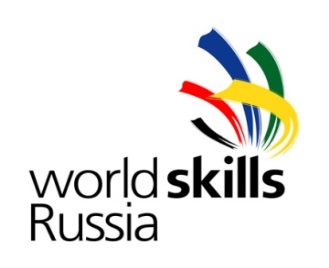 Техническое задание  на полуфинал     Национального чемпионата WSR г. Екатеринбург 2015г.«Ремонт и обслуживание легковых автомобилей»Технический директор WSR Тымчиков А.Ю ___________Главный эксперт WSR  Жигульский А.А. ______________                              1.Цели и задачи.1.1. Совершенствование форм и методов закрепления полученных знаний.1.2.  Определение степени обученности и мастерства будущих специалистов.1.3. Определение кандидатов для участия  в чемпионатах Worldskills.2.   Чемпионат  состоит из определения общих и профессиональных компетенций и включает  практические модули, содержания которых соответствуют Федеральному Государственному Образовательному Стандарту  и требованиям международного движения WorldSkills.2.1	Чемпионат по компетенции «Ремонт и обслуживание легковых автомобилей»  состоит из пяти модулей. 2.2      Первый модуль «А»  – практический. Время выполнения – 120 минут. «А»-    Электрооборудование автомобиля (общая схема).Конкурсанту необходимо провести диагностику электрооборудования автомобиля, определить неисправности и устранить. Автомобили: РЕНО-ЛОГАН2.3 Второй  модуль «В» -  практический.Время выполнения – 120 минут.«В» - Двигатель (электрическая часть).Конкурсанту необходимо провести диагностику электронных систем управления двигателем автомобиля, определить неисправности и устранить. Запустить двигатель.Автомобили: Chevrolet NIVAЗадания в модулях «А» и «В» не повторяются. Для выполнения этих модулей, конкурсан имеет право использовать  всё имеющееся на рабочем месте диагностическое оборудование.Если конкурсант не выполнил задание в одном из модулей, к нему вернуться он не может.2.4Третий модуль  – практический.Время выполнения – 120 минут.«С» - КПП механическая часть. Конкурсанту необходимо провести разборку КПП ,диагностику,  определить неисправности , устранить, провести сборку КПП в правильной последовательности.Выбрать правильные моменты затяжки.  КПП: ВАЗ - 21092.5  Четвёртый модуль – практический.Время выполнения – 120 минут.«D» - Двигатель  механическая часть.Конкурсанту необходимо провести разборку двигателя, диагностику,  определить неисправности, устранить, провести регулировки, провести сборку  в правильной последовательности.Выбрать правильные моменты затяжки.Двигатели: ВАЗ-21122.6 Пятый модуль – практический.Время выполнения – 120 минут.«Е» - Подвеска, рулевое управление, тормоза.Конкурсанту необходимо провести  диагностику  подвески, рулевого управления, тормозной системы  определить неисправности, устранить, выполнить метрологические измерения, провести регулировки, провести сборку  в правильной последовательности.Выбрать правильные моменты затяжки.При необходимости выполнить операцию «сход-развал».Автомобили: РЕНО-ЛОГАН3. Задание считается выполненым, если все пять модулей сделаны в основное время, в полном объёме и автомобиль, агрегат, узел находятся в рабочем состоянии.4.     На всех рабочих местах будут установлены компьютеры, в которых будут заложены технологические карты(электросхемы автомобиля, блоки управления автомобилем, разборка –сборка КПП, двигателя, тормозов, подвески, рулевого управления).4.1 Часть информации будет представлена на английском языке.5.    После выполнения задания конкурсант должен получить подтверждение эксперта на выполнение следующего задания. Время начала и окончания выполнения задания (включая паузы и т.п.) проставляет эксперт. Участник должен убедиться в том, что время начала указано корректно.6. Методика оценки результатов определяется экспертным сообществом в день начала проведения чемпионата  и  содержит 100 процентов объективной оценки выполнения задания.7. Конкурсанты не имеющие спец. одежду, спец. обувь, очки, перчатки, не прошедшие инструктаж по технике безопасности, охране здоровья  к выполнению задания допускаться НЕ БУДУТ.7.1 Эксперты не прошедшие инструктаж по технике безопасности, охране здоровья, не имеющие спец. обувь к работе на площадке не допускаются.Техника безопасности:1.	Невыполнение какого-либо из пунктов техники безопасности можем повлечь немедленное исключение конкурсанта из соревнований с обнулением всех полученных баллов.2.	Уточните у эксперта месторасположение медицинской аптечки.3.	Перед работой убедитесь, что весь необходимый инструмент не имеет повреждений корпуса, представляющих опасность для вас и окружающих при его использовании.4.	Разрешено использовать только исправный инструмент.5.	При любых сомнениях в исправности инструмента необходимо немедленно обратиться к эксперту.6.	Убедитесь, что все электрические провода на вашем рабочем месте расположены безопасно и не имеют повреждений изоляции.7.	Перед выполнением работы с автомобилем по удалению ошибок убедитесь, что автомобиль поставлен на ручной тормоз и передача выключена (АКПП в положении «Р»).8.	При необходимости перемещения тяжелых предметов  попросите эксперта вам помочь.9.	В случае обнаружения какой-либо реальной или потенциальной опасности на территории зоны проведения соревнований необходимо немедленно сообщить об этом эксперту.10.	При обнаружении нарушений техники безопасности в процессе выполнения задания, эксперт должен остановить выполнение задания.